Contact: Emily Wegener – 541-749-4194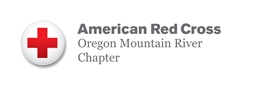 The American Red Cross prevents and alleviates human suffering in the face of emergencies by mobilizing the power of volunteers and the generosity of donors.The American Red Cross, through its strong network of volunteers, donors and partners, is always there in times of need. We aspire to turn compassion into action. We need your energy and passion to help the local region prepare for disasters. We’d like for you to be a part of our dynamic group!Preparedness & Outreach: Community Presenter (Volunteer Position)Location(s): Deschutes, Crook, and Jefferson Counties including Warm SpringsResponsibilities: Promote and conduct disaster preparedness presentations in the community, involving public speaking, booth support, or a combination of the two. Will be presenting to a wide variety of organizations and ages groups. Attend relevant volunteer meetingsTime Commitment: One presentation or event per monthQualifications:Self-starterDemonstrate commitment to mission of the American Red CrossWritten and verbal communication skillsStrong communication, diplomacy, and community/public relations skillsDemonstrated ability to engage and communicate with groups diverse in age, culture, ethnicity, orientation, gender, ability, and legal statusDependable and punctual with the ability to arrange reliable transportationApplication Process to become a Red Cross Volunteer:Submit application (http://www.redcross.org/bend) Receive Email confirming application with instructions to complete checklist items (https://volunteerconnection.redcross.org)Follow step-by-step checklist.Important information regarding background check checklist item:Choose: Request a Background CheckClick Oregon on the mapARC – Oregon Region – Portland, OR (don’t choose the Bend location)Click “Get Started”Select “I am a candidate to volunteer”Other opportunities are also available.